Randwick Netball Club 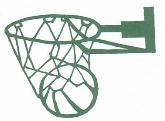 Registration formDeclaration I understand that whilst coaches and personnel leading the activities will take every precaution to ensure that accidents do not happen, they cannot necessarily be held responsible for any loss, damage or injury suffered by myself.Signed: ……………………………………………………………  Date …………………………….
Name (please print): ………………………………………………………………Participant DetailsParticipant DetailsParticipant DetailsParticipant DetailsFirst Name:Last Name:Date of Birth:Home Address:                                                                  Postcode:                                                                  Postcode:                                                                  Postcode:Home Telephone No:Own mobile:Email address:Positions Played:Emergency Contact DetailsEmergency Contact DetailsEmergency Contact DetailsEmergency Contact DetailsName:Relationship:Address (if different from above):Email address:Contact Telephone Numbers:Details of Medical DetailsDetails of Medical DetailsDetails of Medical DetailsDetails of Medical DetailsDetails of any special needs, medical conditions, allergies etc:Details of any special needs, medical conditions, allergies etc:Name of family Doctor:Name of family Doctor:Doctor’s Telephone No:Doctor’s Telephone No: